1.0	BACKGROUND INFORMATIONJudicial Council of CaliforniaThe Judicial Council of California (“Judicial Council”), chaired by the Chief Justice of California, is the primary policy making body of the California judicial branch.  The California Constitution directs the Judicial Council to improve the administration of justice by surveying judicial business, recommending improvements to the courts, and making recommendations annually to the Governor and the Legislature.  The Judicial Council also adopts rules for court administration, practice, and procedure, and performs other functions prescribed by law.  Judicial Council staff assists both the Judicial Council and its chair in performing their duties.  RFP PurposeThe Judicial Council seeks to reduce the number of repetitive stress injuries suffered by employees, to reduce workers’ compensation costs, and to foster good health and self-awareness.  The Judicial Council, and the Judicial Council on behalf of the Supreme Court of California, the California Courts of Appeal, the Habeas Corpus Resource Center, and the California Judicial Center Library collectively the “Purchasing Group” and each a “Member,” requests proposals from highly qualified Proposers with expertise in performing ergonomic assessments, as needed, for current employees.  A Member may elect, but is not required, to purchase such services via its own purchase order from any Master Agreement that may result from this RFP.  This RFP does not include the purchase of any new ergonomic equipment, supplies, and installation stemming from the results of ergonomic evaluations.  Equipment must be purchased separate from the Master Agreement by the Member.State Judicial Branch Composition and LocationsThere are approximately 1,614 employees of the state judicial branch located statewide.  As of October 5, 2015, each Member entity has the following approximate number of employees with their addresses listed below:Northern California RegionSupreme Court of California – 120350 McAllister Street, San Francisco, CA 94102California Judicial Center Library – 11455 Golden Gate Avenue, 4th Floor, San Francisco, CA 94102California Court of Appeal, First Appellate District  – 93350 McAllister Street, San Francisco, CA 94102California Court of Appeal, Third Appellate District  – 78621 Capitol Mall, 10th Floor, Sacramento, CA 95814Judicial Council of California – 692455 Golden Gate Avenue, San Francisco, CA 941022860 Gateway Oaks Drive, Suite 400, Sacramento, CA 958332850 Gateway Oaks Drive, Suite 300, Sacramento, CA 958332880 Gateway Oaks Drive, Suite 150, Sacramento, CA 95833770 L Street, Suite 1240, Sacramento, CA 95814Habeas Corpus Resource Center – 78303 Second Street, Suite 400 South, San Francisco, CA 94107Central California RegionCalifornia Court of Appeal, Fifth Appellate District – 692424 Ventura Street, Fresno, CA 93721California Court of Appeal, Sixth Appellate District  – 46333 W. Santa Clara Street, #1060, San Jose, CA 9511Southern California RegionCalifornia Court of Appeal, Second Appellate District – 232300 South Spring St., 3rd Floor, Los Angeles, CA 90013200 East Santa Clara, Ventura, CA 93001California Court of Appeal, Fourth Appellate District – 1043389 12th Street, Riverside, CA 92501601 W. Santa Ana Blvd. Santa Ana, CA 92701Judicial Council of California – 492255 North Ontario Street, Suite 200, Burbank, CA 91504San Diego Region1.3.12 California Court of Appeal, Fourth Appellate District – 59750 B Street, Suite 300, San Diego, CA 92101Due to the geographic locations where assessments are needed, the Judicial Council may elect to enter into an agreement with one service provider for Northern California, one service provider for Central California, one service provider for Southern California and one service provider for San Diego, California offices.  2.0	DESCRIPTION OF SERVICES AND DELIVERABLESThe Judicial Council of California seeks the services of a proposer to perform ergonomic assessments, as needed, for current employees who request workstation changes.  The proposer will also be responsible for any equipment recommendations and follow-up assessments on as-needed basis.  Under the Master Agreement, any Member can establish a purchase order with the successful proposer for the provision of ergonomic assessment services.  There is no guarantee of any minimum quantity of purchase orders to be initiated by Members from any Master Agreement that may result from this RFP.2.1	Contract Term2.1.1	Services are estimated to be performed by the successful Proposer(s) from July 1, 2016, through June 30, 2018.  The Initial Term of the Contract shall be for two (2) years with three (3) one-year options to extend the term of the contract.  Any Option Term may be exercised at the Judicial Council’s sole discretion. If the Judicial Council elects to exercise an Option Term pricing may be adjusted so long as the adjustment does not exceed the lesser of 3% or the percentage change in the 12-month average of the Consumer Price Index (CPI), below.	Bureau of Labor Statisticshttp://data.bls.gov/timeseries/CUUR0000SA0?output_view=pct_12mths Consumer Price Index – All Urban Consumers12-Month Percent ChangeSeries ID:	CUUR0000SA0Not Seasonally AdjustedArea:	U.S. city averageItem:	All itemsBase Period:	1982-84=1002.2	Project Management2.2.1	The Judicial Council’s Human Resources office administers the Master Agreement(s) and the ergonomic program for staff of the Judicial Council.  Human Resources staff will partner with the successful proposer to ensure that ergonomic assessments are made available to all Judicial Council employees who require work station adjustments to comfortably meet their needs. 	The Judicial Council has designated a Project Manager to oversee the work to be performed by the successful proposer.  The Judicial Council Project Manager will be responsible for managing, scheduling, and coordinating all Judicial Council ergonomic assessment requests made by its employees.2.2.2	Other Members, as noted in Section 1.2, may request ergonomic assessments for their staff directly with the successful Proposer.  Each Member will designate a Project Manager to schedule and coordinate assessments for its employees.  2.2.3	The successful Proposer(s) will be required to designate a Project Manager that will be responsible for coordinating its team and interacting with the Judicial Council in order to complete the work required in this RFP.  The selected firm’s Project Manager will have day-to-day responsibilities for meeting the contract/RFP objectives and completing the project on time and within budget with sufficient quality control. Whenever possible, a situation should be remedied by making adjustments to or re-arranging existing equipment. Assessments should be made with consideration given to cost containment issues.2.3	Scheduling2.3.1	The Member, through its designated Project Manager, will coordinate the logistics of the assessment appointment. If there are multiple assessments needed in the same location or facility, the Member will make best efforts to schedule the appointments back-to-back.  The successful Proposer(s) must be available to schedule any assessments or follow-up assessments within two weeks from the date requested by the Member.2.4	Assessment and Report Requirements	Under the purchase order, the Proposer will perform ergonomic assessments to promote a better fit between the employee and their workstation. Assessments should be appropriate for a variety of situations, which can include assessments for new employees, adjustments requested as a result of upgraded office equipment, or after renovation or relocation.  Assessments will be performed using a blend of administrative and limited engineering controls, to achieve the goal of a safe workstation.	The successful Proposer must be able to perform the following assessment and reporting activities:2.4.1	Perform an on-site assessment or follow-up assessment taking into consideration the employee’s workstation configuration, job tasks, and employee’s posture and movement patterns at the workstation.2.4.2	Provide one-on-one consultation to the employee on proper posture, ergonomic best practices, and ergonomic risk factors including tips, exercises, and behavior modification to prevent and/or reduce further injury or reduce pain.2.4.3	Provide to the Member’s designated Project Manager a written report in hard and soft copies (preferably Microsoft Word or Adobe PDF).  The written report must include:Purchase Order Number;Agency (Member) Name;Member’s Project Manager;Date of assessment;Name of the individual receiving the assessment;Building address and workstation location;Description of current workstation configuration;Information on observations and discussions with the person being assessed, including if any, metrics, risk factors chart, pain and discomfort levels;Findings and recommendations, including the most cost effective product recommendations and/or specifications, adjustments, and suggestions for improving workstation efficiency and safety, and work habit corrections; andPhotographs of the workstation, before and, if applicable, after workstation modifications.Hard copy report must be signed by the evaluator.  3.0	TIMELINE FOR THIS RFP3.1 	The Judicial Council has developed the following list of key events related to this RFP.  All dates are subject to change at the discretion of the Judicial Council.4.0	RFP ATTACHMENTSThe following attachments are included as part of this RFP:5.0	PAYMENT INFORMATION5.1	Any Master Agreement awarded under this RFP will not be funded.  Instead, Members may, at their discretion, initiate purchase orders at the prices and under the Terms and Conditions of the Master Agreement.  5.2	Payment will be made after the successful proposer submits a valid invoice, referencing the appropriate purchase order, to the Member.5.3	All fees and charges proposed must be inclusive of any and all anticipated travel, lodging, transportation, clerical support, materials, fees, overhead, profits, and other costs and/or expenses incidental to the performance of the specified requirements of this RFP.5.4	Additional payment information and terms and conditions applicable to this RFP are found in Attachment 2, Standard Terms and Conditions, Exhibit C, Payment Provisions.6.0	SUBMISSIONS OF PROPOSALS6.1	Proposers should provide straightforward, concise information that satisfies the requirements of the “Proposal Contents” section below.  Expensive bindings, color displays, and the like are not necessary or desired.  Emphasis should be placed on conformity to the RFP’s instructions and requirements, and completeness and clarity of content.6.2	The Proposer must submit its proposal in the following manner..  a.	The Proposer must submit one (1) original and three (3) copies of the proposal. The proposal must be signed by an authorized representative of the proposer.   The proposal must be submitted to the Judicial Council in a single sealed envelope. The Proposer must write the RFP title and number on the outside of the sealed envelope.b.	The Proposer must submit an electronic version of the entire proposal on CD/DVD-ROM or USB memory stick/flash drive.  The files must be in PDF, Word, or Excel formats.6.3	Proposals must be delivered by the date and time listed on the coversheet of this RFP to:Attention: Nadine McFaddenRFP No: HR-LV-112015 Judicial Council of California455 Golden Gate Avenue, 6th FloorSan Francisco, CA 94102-36886.4	Late proposals will not be accepted.6.5	Only written proposals will be accepted.  Proposals must be sent by registered or certified mail, courier service (e.g. FedEx), or delivered by hand.  Proposals may not be transmitted by fax or email.7.0	PROPOSAL CONTENTS	Proposal    The information in paragraphs 7.1.1 through 7.3.4 must be included in the proposal.  A proposal lacking any of the following information may be deemed non-responsive.  7.1.1	The Proposer’s name, address, telephone and fax numbers, and federal tax identification number.  Note that if the Proposer is a sole proprietor using his or her social security number, the social security number will be required before finalizing a contract.  7.1.2	Name, title, address, telephone number, and email address of the individual who will act as the Proposer’s designated representative for purposes of this RFP.   7.1.3	For each key staff member, a resume describing:
Education and work history of the key staff who will perform the assessments;Their basic knowledge of biological, psychological and engineering sciences; andTheir ability and experience in performing the proposed activities.At the minimum, the Proposer’s designated Project Manager must be identified along with their roles as proposed in performing the work required in this RFP.  7.1.4	Names, addresses, and telephone numbers of a minimum of three (3) clients for whom the Proposer has conducted similar services.  The scope of work and contract rates should be included for each client reference.  The Judicial Council will check references listed by the Proposer.The Judicial Council will assess each reference’s response in terms of the proposer’s timeliness, accuracy, and reliability of reports and advice.7.1.5	Proposed method to complete the work:Clearly state the Region(s) proposer is proposing to provide Ergonomic Assessment Services. Provide a brief history of your firm including:A description of your firm’s services and capabilities;A statement referencing when you/your firm began providing ergonomic assessments;A statement referencing any awards or industry recognition you/your firm has received; andA statement referencing the number of ergonomic assessments completed in the past year and the approximate percentage specifically related to workstation analysis and recommendations.Provide three (3) redacted samples of assessments similar to those required in this RFP in the following manner:The samples must be redacted to remove any and all references to the person being evaluated, and the company name where the person being evaluated worked; andOn a separate document, include a short synopsis describing the need or the reason for the evaluation as well as the thought behind the proposed cost efficient solution(s).If samples or any part of your proposal are proprietary, confidential, or copyrighted, your proposal must clearly identify the parts so affected and you must include a release statement to permit the Judicial Council to use the samples and proposal for evaluation purposes.  Submit a work plan that includes:A synopsis of how it would meet or comply with the specifications in Section 2, Description of Services and Deliverables, above;A description of how issues/challenges/problems are resolved; andA description of the ergonomic tools and/or techniques used in its evaluations.7.1.6	Cost Proposal    Proposers must submit their pricing using Attachment 7, Pricing Form.NOTE: It is unlawful for any person engaged in business within this state to sell or use any article or product as a “loss leader” as defined in Section 17030 of the Business and Professions Code.7.2	Acceptance of the Terms and Conditions  7.2.1	On Attachment 3, the Proposer must check the appropriate box and sign the form. If the Proposer marks the second box, it must provide the required additional materials. An “exception” includes any addition, deletion, or other modification.   7.2.2	If exceptions are identified, the Proposer must also submit (i) a red-lined version of the Terms and Conditions (Attachment 2) that implements all proposed changes, and (ii) a written explanation or rationale for each exception and/or proposed change. 7.3	Certifications, Attachments, and other requirements 7.3.1	The Proposer must complete the General Certifications Form (Attachment 4) and submit the completed form with its proposal.  7.3.2	The Proposer must complete the Darfur Contracting Act Certification (Attachment 5) and submit the completed certification with its proposal. 7.3.3	If the Proposer is a California corporation, limited liability company (“LLC”), limited partnership (“LP”), or limited liability partnership (“LLP”), proof that the Proposer is in good standing in California.  If the Proposer is a foreign corporation, LLC, LP, or LLP, and the Proposer conducts or will conduct (if awarded the contract) intrastate business in California, proof that the Proposer is qualified to do business and in good standing in California. If the Proposer is a foreign corporation, LLC, LP, or LLP, and the Proposer does not (and will not if awarded the contract) conduct intrastate business in California, proof that the Proposer is in good standing in its home jurisdiction.   7.3.4	The Proposer must provide a copy of CPE (Certified Professional Ergonomist) or CEA (Certified Ergonomics Associate) from the Board of Certification in Professional Ergonomics (BCPE), or equivalent in a related field for the individuals that will perform assessments.  8.0	OFFER PERIODA Proposer's proposal is an irrevocable offer for ninety (90) days following the proposal due date.  In the event a final contract has not been awarded within this period, the Judicial Council reserves the right to negotiate extensions to this period.9.0	EVALUATION OF PROPOSALSAt the time proposals are opened, each proposal will be checked for the presence or absence of the required proposal contents.  	For each region the Judicial Council will evaluate the proposals on a 100 point scale using the criteria set forth in the table below.  Award, if made, will be to the highest-scored proposal in each region.  Although some categories are weighted more than others, all are considered necessary, and a proposal must be technically acceptable in each area to be eligible for award. If a proposer is awarded more than one region the proposer will execute one contract for all regions awarded.If a contract will be awarded, the Judicial Council will post an intent to award notice at http://www.courts.ca.gov/rfps.htm.The evaluation criteria, maximum possible points for each category and referenced RFP sections for each criterion are set forth below: 10.0	INTERVIEWSThe Judicial Council will conduct interviews with Proposers to clarify aspects set forth in their proposals or to assist in finalizing the ranking of top-ranked proposals.  The interviews may be conducted in person or by phone.  If conducted in person, interviews will likely be held at the Judicial Council’s offices.  The Judicial Council will not reimburse Proposers for any costs incurred in traveling to or from the interview location.  The Judicial Council will notify eligible Proposers regarding interview arrangements.11.0	CONFIDENTIAL OR PROPRIETARY INFORMATIONProposals are subject to disclosure pursuant to applicable provisions of the California Public Contract Code and rule 10.500 of the California Rules of Court. The Judicial Council will not disclose (i) social security numbers, or (ii) balance sheets or income statements submitted by a Proposer that is not a publicly-traded corporation. All other information in proposals will be disclosed in response to applicable public records requests.  Such disclosure will be made regardless of whether the proposal (or portions thereof) is marked “confidential,” “proprietary,” or otherwise, and regardless of any statement in the proposal (a) purporting to limit the Judicial Council’s right to disclose information in the proposal, or (b) requiring the Judicial Council to inform or obtain the consent of the Proposer prior to the disclosure of the proposal (or portions thereof). Any proposal that is password protected, or contains portions that are password protected, may be rejected. Proposers are accordingly cautioned not to include confidential, proprietary, or privileged information in proposals. 	12.0	PROTESTsAny protests will be handled in accordance with Chapter 7 of the Judicial Branch Contracting Manual (see www.courts.ca.gov/documents/jbcl-manual.pdf). Failure of a Proposer to comply with the protest procedures set forth in that chapter will render a protest inadequate and non-responsive, and will result in rejection of the protest. The deadline for the Judicial Council to receive a solicitation specifications protest is the proposal due date.  Protests must be sent to: Attention: Nadine McFaddenRFP No: HR-LV-112015Judicial Council of California455 Golden Gate Avenue, 6th FloorSan Francisco, CA 94102-3688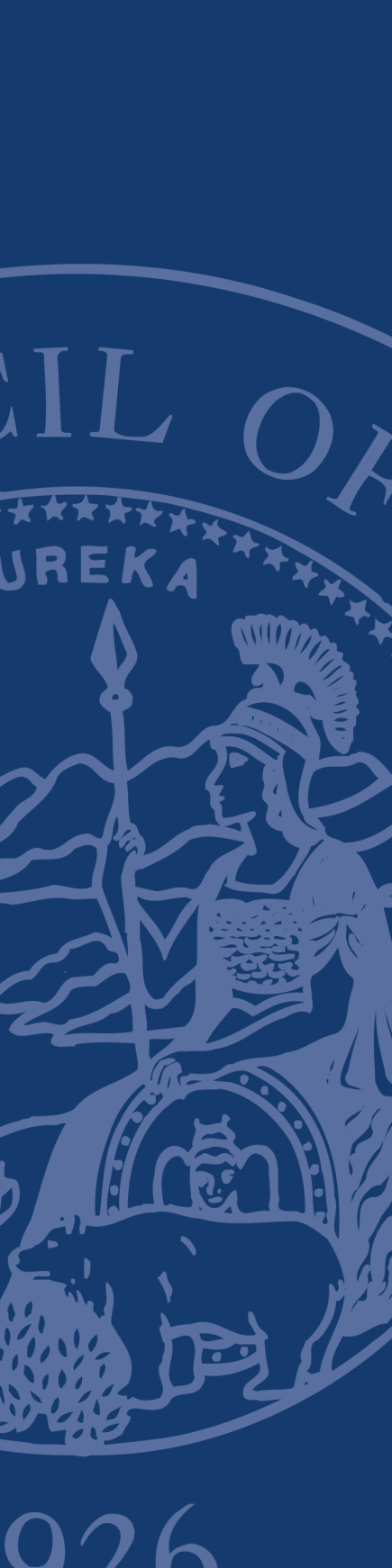 REQUEST FOR PROPOSALSjudicial council of californiaRegarding:
Ergonomic Assessment Services RFP:  HR-LV-112015PROPOSALS DUE:  February 23, 2016,  no later than 3:00 p.m. (Pacific time) EVENTDATERFP issued:January 20, 2016Deadline for questionsFebruary 2, 2016Questions and answers posted (estimate only)February 17, 2016Latest date and time proposal may be submitted February 23, 20163:00 P.M. Pacific TimeEvaluation of proposals (estimate only)March 7, 2016Anticipated interview dates (estimate only)March 21, 2015Notice of Intent to Award (estimate only)April 5, 2016Negotiations and execution of contract (estimate only)April 26, 2016Contract start date  (estimate only)July 1, 2016Contract end date  (estimate only)June 30, 2018ATTACHMENT DESCRIPTIONAttachment 1: Administrative Rules Governing RFPs (Non-IT Services):These rules govern this solicitation.Attachment 2:  JBE Standard Terms and ConditionsIf selected, the person or entity submitting a proposal (the “Proposer”) must sign this JBE Standard Form agreement (the “Terms and Conditions”).  Attachment 3: Proposer’s Acceptance  of Terms and ConditionsOn this form, the Proposer must indicate acceptance of the Terms and Conditions or identify exceptions to the Terms and Conditions.  Attachment 4: General Certifications FormThe Proposer must complete the General Certifications Form and submit the completed form with its proposal.Attachment 5: Darfur Contracting Act CertificationThe Proposer must complete the Darfur Contracting Act Certification and submit the completed certification with its proposal.Attachment 6:  Payee Data Record FormThis form contains information the JBE requires in order to process payments and must be submitted with the proposal.Attachment 7: Pricing FormThis form contains the cost information required from the Proposer.Attachment 8: DVBE DeclarationThis form is optional and only needs to be submitted if proposal meets DVBE requirements.CRITERIONmaximum number of pointsREFERENCED RFP SECTIONSCompany stability and capabilities15Section(s) 7.1.1, 7.1.2,7.1.5 - ii (a, b, c, d),7.3.1, 7.3.2, 7.3.3General quality of work plan15Section 7.1.5 - iv (a, b, c)Credentials of staff to be assigned to the project15Section 7.1.3 – i through iiiSection 7.3.4Evaluation of samples7Section 7.1.5 – iii (a, b)References5Section 7.1.4Reasonableness of cost/fee proposal30Section 7.1.6 and Attachment 7 Pricing FormsDVBE – Disabled Veteran’s Business Enterprise3Attachment 8DVBE Declaration Acceptance of Contract10Section 7.2 and Attachment 3,Proposers Acceptance of Terms and Conditions